THE TENTH MID-YEAR SESSIONOF THEORIGINAL CAPE FEAR AND SOUTHWESTERNFREE WILL BAPTIST ANNUAL CONFERENCEMay 16, 2014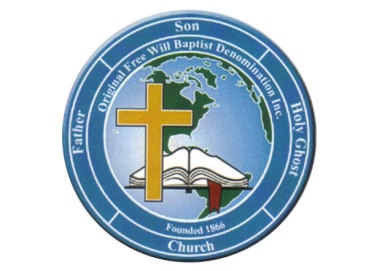 Theme: “I FOUND MY PLACE”“But now hath God set the members every one of them in the body, as it hath pleased him.”  1 Corinthians 12:18Convening atSidney Grove Church of Deliverance401 McIntyre RoadEllerbe, North Carolina 28338Bishop Arlester Simpson, Pastor	Bishop Reginald S. Hinton, Sr.		President	Bishop Frederick E. Clarida, Sr.	Vice President	Sister Brenda Williams		Secretary	Minister Angela Smith			Assistant Secretary	Sister Barbara Harrison		Treasurer	Deacon Walter Massey		Assistant Treasurer	Sister Phyllis Johnson			Parliamentarian	Bishop Henry McLean			Bishop EmeritusTHE ORIGINAL CAPE FEAR AND SOUTHWESTERNFREE WILL BAPTIST ANNUAL CONFERENCEVISIONWe are a Christian Conference sharing fundamental beliefs with a focus on maximizing our collective impact in the world for the Kingdom of God.MISSIONIt is our mission to:Support member churches in advancing the cause of ChristPromote adherence to the sound biblical beliefs of Original Free Will BaptistsTrain license and ordain ministers within our conferenceAssist member churches in leadership developmentSupport vibrant Christian fellowshipUtilize our collective strengths for the Kingdom of GodTHE ORIGINAL CAPE FEAR AND SOUTHWESTERNFREE WILL BAPTIST ANNUAL CONFERENCEMID-YEAR SESSIONFriday Evening, May 16, 20147:30 p.m.Order of ServicePraise and Worship			Conference Praise Team8:00 p.m.Presiding				Elder George McIverOpening Song				St. Luke #1 Church ChoirScripture				Elder Theresa WalserPrayer					Elder fred cantySong					St. Luke #1 Church ChoirWelcome				Sister Hilda PembertonIntroduction of the Preacher	Bishop Frederick E. Clarida, Sr.Song					St. Luke #1 Church ChoirThe Preached Word			Elder Kevin HenryAltar Call				Elder Kevin HenryConference and Love Offerings	Conference CollectorsAnnouncements			Sister brenda williamsRemarks				Bishop Frederick E. Clarida, Sr.Benediction				Elder Kevin Henry